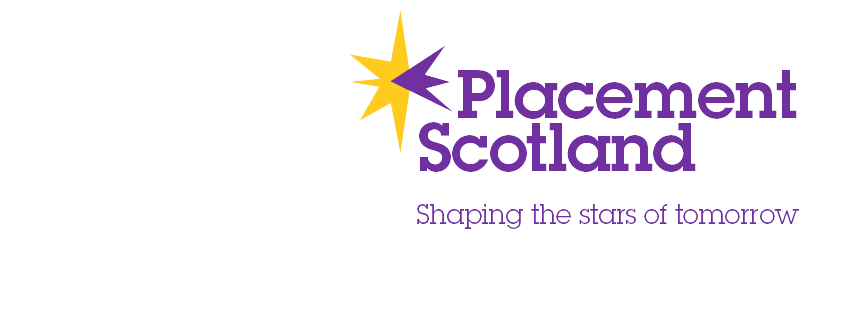 e-Placement Scotland- Shaping the Stars of Tomorrow: “Placement of the Year 2016” Submission formWin the coveted Placement of the Year Award!Highlight the great work your organisation has done in taking on placement students and gain industry recognition. If you employed a student under the e- Placement programme, complete this short form and get your placement student to complete the student section for your chance to win Placement of the Year 2016.You each have 500 words to describe why you think your placement should qualify for this award. Completed submissions should be sent to Jamie Duncan no later than 30th June 2016.PrizesThe top three Placements will be shortlisted by an expert panel and the winner announced at ScotSoft 2016 - the ScotlandIS awards dinner on 6th October 2016 at The Edinburgh International Conference Centre. ScotSoft is the largest IT event in Scotland and with over 800 guests from the industry attending, it really is a great opportunity for your organisation to be promoted and recognised for its achievements. The top three placements, each represented by both employer and student, will be invited to the dinner as guests of e-Placement Scotland to receive their awards.Submission FormEach submission should be in two parts, the first completed by the Employer, and the second by the placement Student. NB As you may have taken more than one placement student from e-Placement Scotland, each submission should relate to only one of these placements.Employer Submission Maximum 500 wordsIn your submission please include:Details of the work undertaken by the student for your businessDetails or evidence of how the placement was meaningful to your businessValue for moneyNew skills or ideas contributed by the studentYour view of placements, compared to other recruitment optionsThe overall value of the experience for your organisation.Student Submission Maximum 500 wordsIn your submission please include:Why you decided to apply for this specific  placementHow you were able to apply your academic knowledge in practiceWhether the placement has changed you as a person – for example your level of confidence?In what ways has the placement changed your outlookDo you think the placement will have an impact on the remainder of your studies – and if so in what wayHow the placement experience could impact on your employability (please be as specific as possible)Good Luck!Employer Submission:Insert text here…Student Submission:Insert text here…